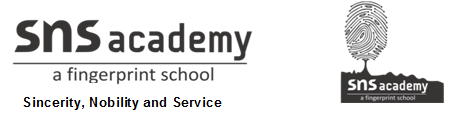 MONTHLY TEST – NOVEMBER 2019Name: ____________________________                                                                  Grade: I Section___                                                                                           Subject: MathsDate: 08.11.19Time: 1 HourI. Write skip counting in 10’s.                                                              10x ½=5II. Write the number names for the numbers.                                        7x1=7    99     _______________________________    67     _______________________________    45     _______________________________    32	_______________________________    70	_______________________________    55      _______________________________    82     _______________________________III. Fill in the correct tens and ones for the given numbers.                5x1=5         __________ tens and ________ ones = 34         __________ tens and ________ ones = 70         __________ tens and ________ ones = 48         __________ tens and ________ ones = 26         __________ tens and ________ ones = 89IV.Form two-digit numbers from the given pair of numbers.               3x1=3 V. What comes before?                                                                           2x1=2      __________      35      __________      81VI. Arrange the numbers from biggest to smallest.                           6x ½ =3                     VII. Circle the object that is heavier.    					           6x ½ =3                                       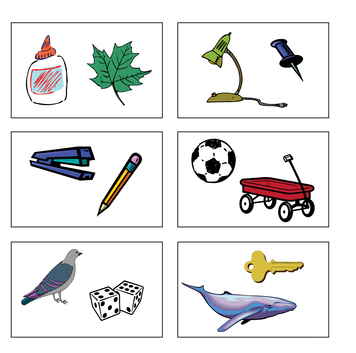 VIII. Draw the beads on the abacus for given numbers.                       2x1=2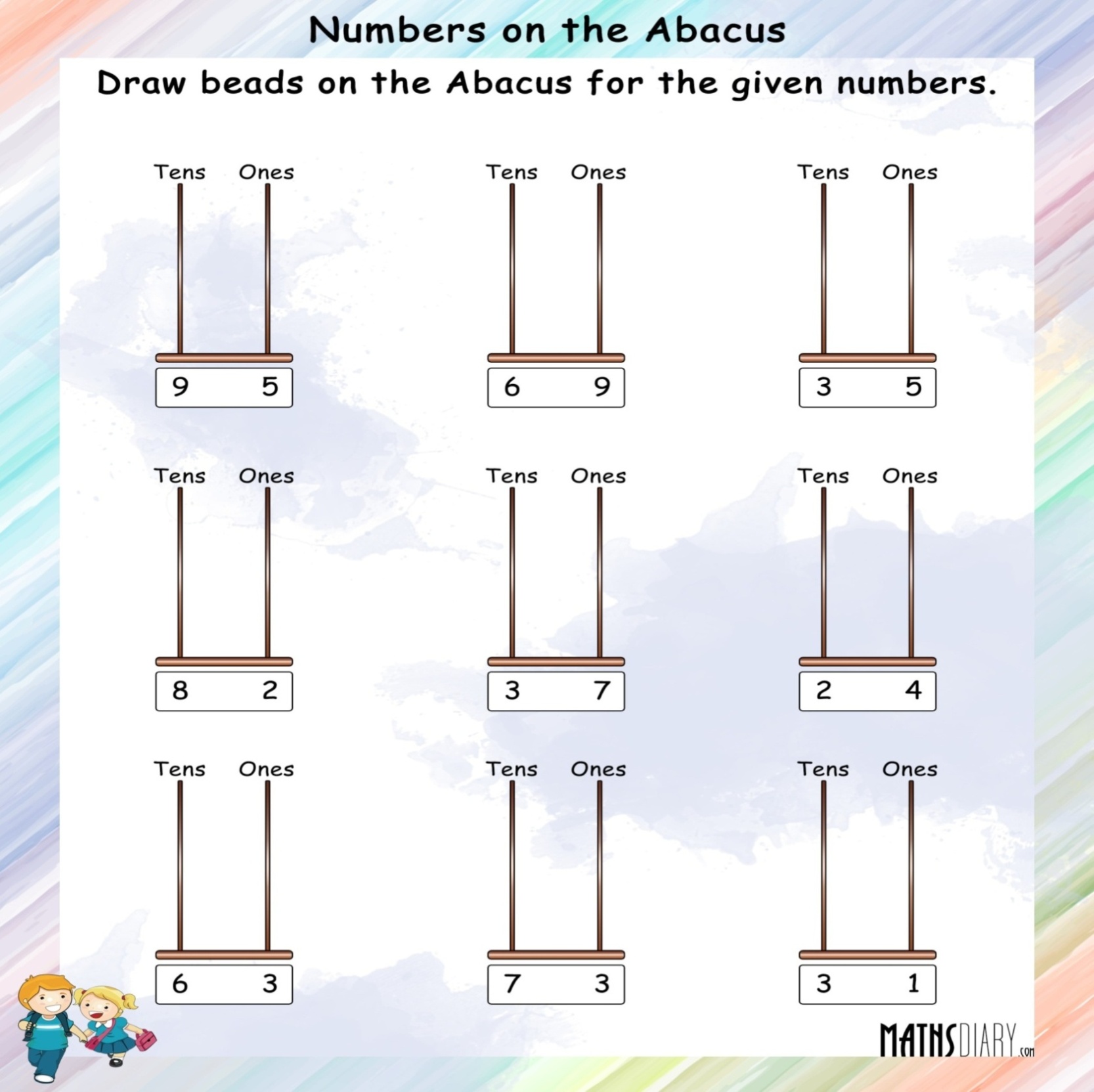 Marks obtained:Total:306,78,74,897567112599